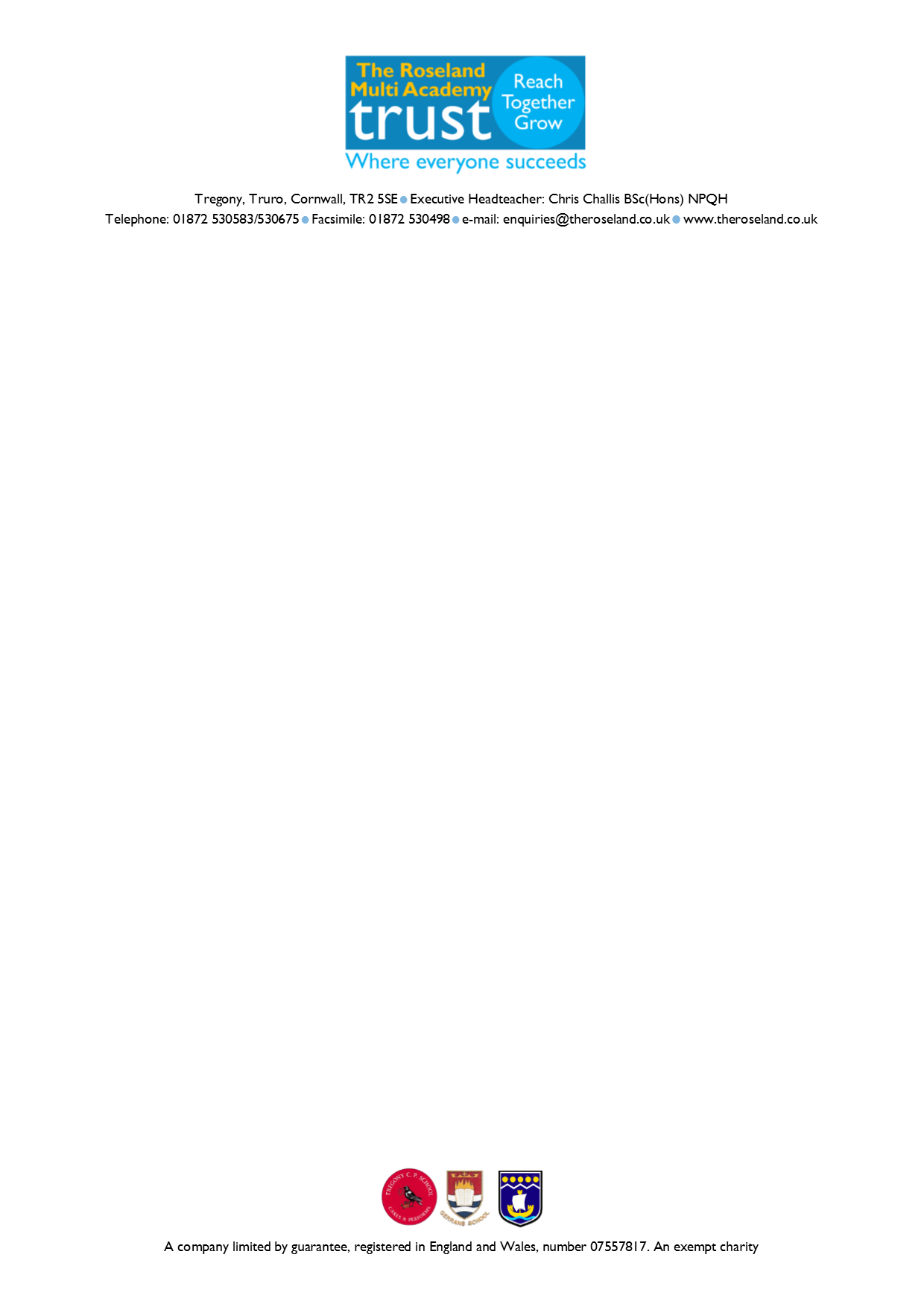 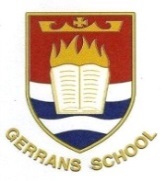 Statutory Assessment Data 2018Key Stage Two  ( Cohort 4 pupils. One Pupils = 25%)                                                                   Key Stage One    (Cohort 3 pupils each pupil 33.3%)                                          Early Years Foundation Stage (Cohort 11 pupils each pupil 9%)                 Averaged Scaled Scores from KS2 SATs               Averaged Scaled Scores from KS2 SATs               Averaged Scaled Scores from KS2 SATs               Averaged Scaled Scores from KS2 SATs               Averaged Scaled Scores from KS2 SATs               Averaged Scaled Scores from KS2 SATs test Gerrans  test national  test national Reading Test  Reading Test  GPS test Gerrans GPS test national GPS test Maths test Gerrans Maths Test  Maths test National 111.3105105104.7104.7106.5106104.4104.3103.4104KS2   Teacher Assessment KS2   Teacher Assessment KS2   Teacher Assessment KS2   Teacher Assessment KS2   Teacher Assessment KS2   Teacher Assessment KS2   Teacher Assessment KS2   Teacher Assessment KS2   Teacher Assessment KS2   Teacher Assessment KS2   Teacher Assessment Greater depth than expected standard (writing only)Greater depth than expected standard (writing only)Greater depth than expected standard (writing only)Expected standard Working towards expected standard (writing only) Working towards expected standard (writing only) Has not met expected standard Has not met expected standard Working growing development of expected standard Working growing development of expected standard    Writing                Writing             25%75%75%75%0%0%0%0%0%Grammar, Punctuation and Spelling GPS  Grammar, Punctuation and Spelling GPS  N/AN/AN/AN/AN/AN/AN/AN/AN//AMaths  Maths  N/A100%100%100%N/AN/A0%0%N/AN/A100%100%100%N/AN/A    0%    0%N/AScience Science N/A100%100%100%N/AN/A    0%    0%                                                                         KS2           Test Scaled Score and Result                                                                          KS2           Test Scaled Score and Result                                                                          KS2           Test Scaled Score and Result                                                                          KS2           Test Scaled Score and Result                                                                          KS2           Test Scaled Score and Result                                                                          KS2           Test Scaled Score and Result                                                                          KS2           Test Scaled Score and Result                                                                          KS2           Test Scaled Score and Result                                                                          KS2           Test Scaled Score and Result                                                                          KS2           Test Scaled Score and Result Standardised score of 100+Standardised score of 100+At Standard or higher Not at Standard Below level of test At Greater DepthAbove a standardised score of 110 National AS%National AS%National At GDS                      Writing                                  Writing             N/AN/ATA only (100%) N/AN/ATA Only 25%TA Only 25%78%  TA only 20% TA only Grammar, Punctuation and Spelling  Grammar, Punctuation and Spelling   4/4 pupils 100%0%0%25%25%77%34%Maths  Maths  4/4 pupils 100%0%N/A25%25%75%23%Reading Reading 4/4 pupils 100%0%N/A       50%       50%75%28%At standard in 3 subjects At standard in 3 subjects 4/4 pupils 100%0%       25%       25%64%10%Teacher Assessment  Reading Maths Writing At Greater Depth Standard 33%0%0%At expected standard  33%66%100%Working towards  expected standard 33%33%0%Below expected standard 0%0%0%KS1 SATs Tests At Greater Depth Standard 33%0%0%At expected standard 33%66%TA only Working towards expected standard 33%33%0%Below Expected standard 0%0%0%Phonic Screening Test % reaching required standard Number of pupils in cohort 2018 Year One Phonic Screening 75%42018National Indicative GLD:72%Cornwall Indicative GLD:69%Gerrans  GLD45% 